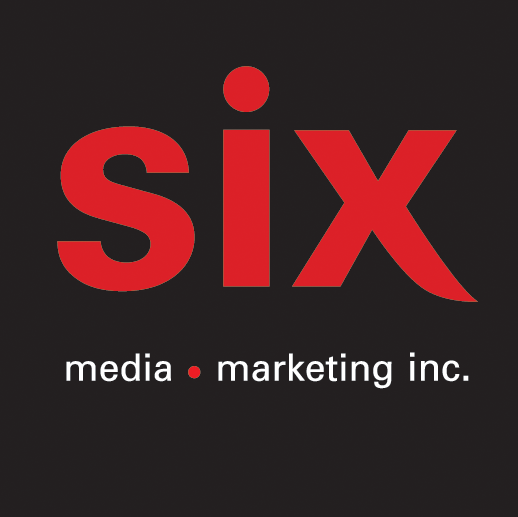 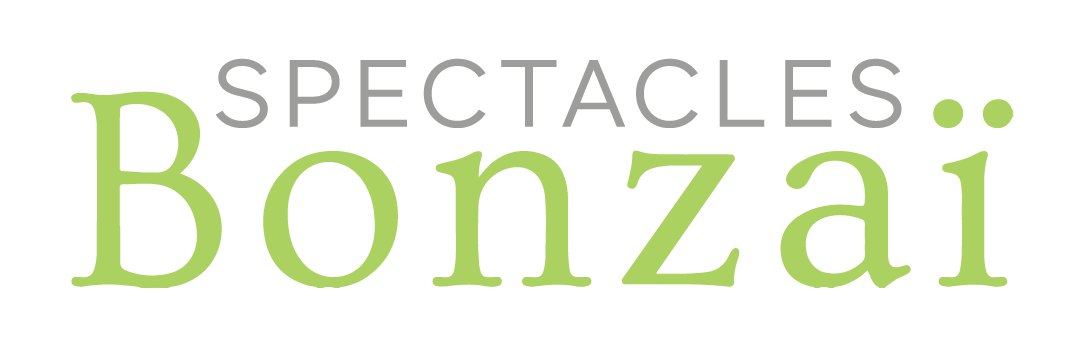 QUÉBEC REDNECK BLUEGRASS PROJECTUn spectacle extérieur unique aux Escoumins le 24 juinMontréal, mai 2023 – Québec Redneck Bluegrass Project célèbrera la Fête nationale du Québec le 24 juin prochain aux Escoumins avec un grand spectacle extérieur. Matiu et Dany Nicolas, deux artistes originaires de la Côte-Nord, ainsi que Margaret Tracteur feront partie des festivités et précèderont QRBP sur scène.En collaboration avec la municipalité des Escoumins, QRBP et son équipe érigeront un site derrière le Centre Sportif Charles-Édouard-Boucher et pouvant accueillir 2000 personnes. Un service de bar ainsi qu’un espace de camping seront également disponibles.La musique de Québec Redneck Bluegrass Project (QRBP) appelle à célébrer et surtout à se réunir. Le quatuor du Saguenay–Lac-Saint-Jean rend hommage à ses racines par son mélange de folk, de trad, de bluegrass et de punk. Hymnes festifs à scander en chœur, les textes colorés de JP « Le Pad » Tremblay décrit avec humour et transparence une vie atypique bien remplie.Sur la route chaque été, le groupe transporte mandoline, violon, guitare, contrebasse et motoneige à travers la province pour des spectacles à l’ambiance survoltée. Le 24 juin sera l’unique concert de l’année à la Côte-Nord.Source: Spectacles Bonzaï